８月21日（月曜日）、大阪府新別館南館 大研修室にて、令和５年度「学校支援活動」関係者研修を開催しました。当日は、コーディネーター（学校支援活動に関わるコーディネーター、おおさか元気広場に関わるコーディネーター）、学校支援活動及びおおさか元気広場に参画している方（ボランティア、安全管理員等）、市町村教育委員会担当者、学校教職員、コーディネーターの役割や活動に興味関心のある方々が82名参加し、活発な議論を交わしました。＜研修の様子＞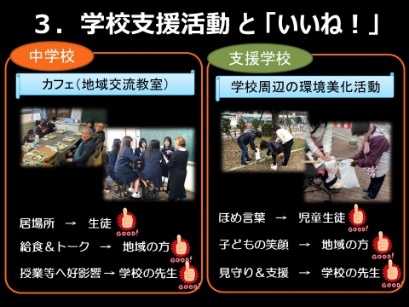 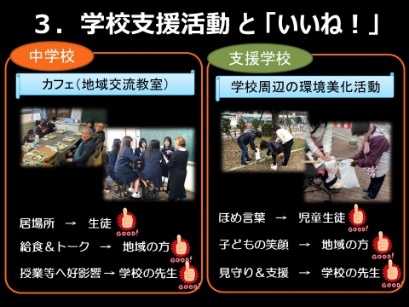 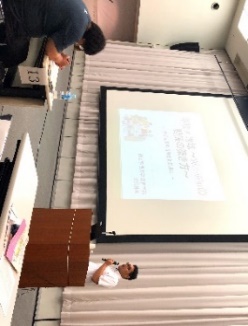 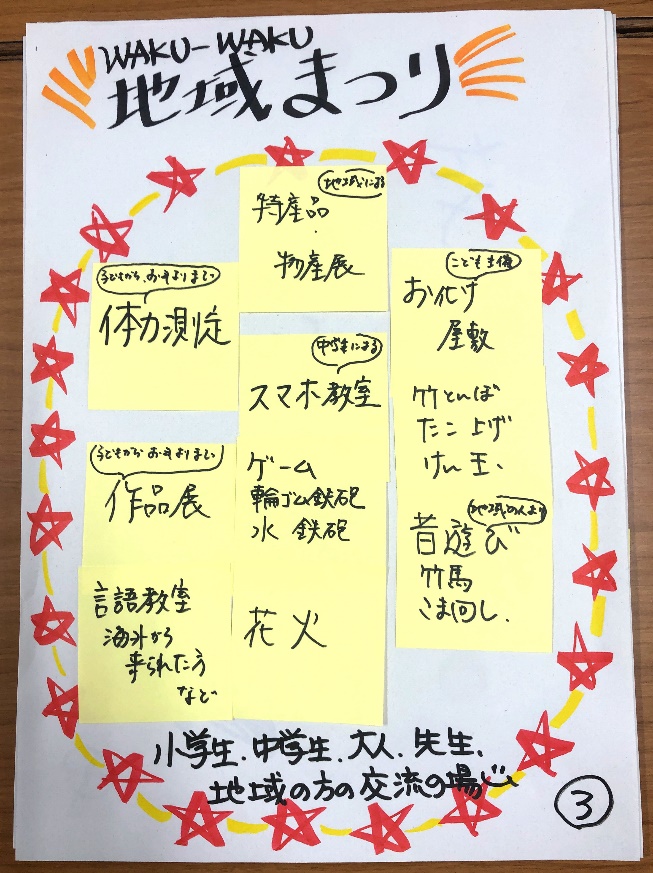 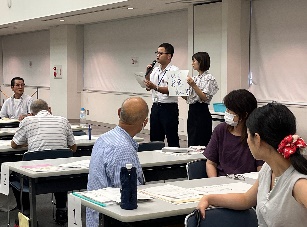 